Горячая линия обращений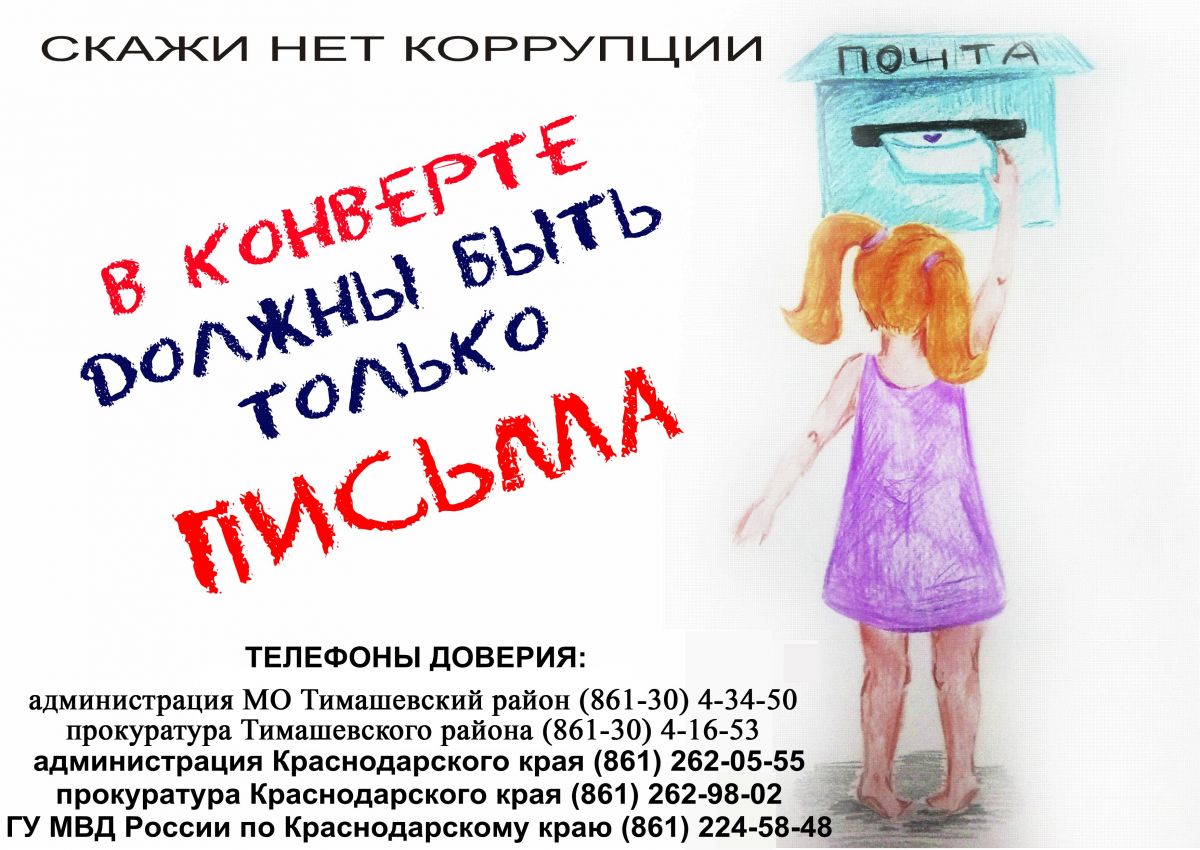 по фактам совершения коррупционных правонарушенийГорячая линия ГУ МВД Краснодарского края
8-800-250-02-35 (бесплатная «горячая линия»)Сообщи о фактах коррупции: 
(861)234-01-54 Противодействие коррупции Министерство образования и науки Краснодарского краяОтветственный за антикоррупционную работу - заместитель директора по учебно-воспитательной работе Екимова Тамара Сергеевна- телефон МБУДО  ЦТ "Радуга"  -  8(86130) 66-1-50Если у Вас есть информация о нарушении закона "О противодействии коррупции" Вы можете:отправить сообщение:- через e-mail rogovskayacdt@mail.ru;- через почту 352725 Краснодарский край, Тимашевский район, станица Роговская, улица Ленина, 95 Г;- через Почтовый ящик Доверия расположенный у входа в главный корпус МБУДО  ЦТ "Радуга";обратиться непосредственно: - к директору Тагинцевой Ольге Анатольевне;
- к ответственному за антикоррупцию, заместителю директора по учебно-воспитательной работе Екимовой Тамаре Сергеевне.